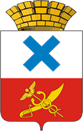 Администрация Городского округа «город Ирбит»Свердловской областиПОСТАНОВЛЕНИЕот 7 февраля  2024 года №  170-ПАг. Ирбит	О порядке организации и проведения рейтингового голосования по выбору общественных территорий Городского округа «город Ирбит» Свердловской области, подлежащих благоустройству в первоочередном порядке Руководствуясь статьей 33 Федерального закона от 06 октября 2003 года               № 131-ФЗ «Об общих принципах организации местного самоуправления в Российской Федерации», статьей 27 Устава Городского округа «город Ирбит» Свердловской области, с целью участия населения Городского округа «город Ирбит» Свердловской области в осуществлении местного самоуправления, администрация Городского округа «город Ирбит» Свердловской области ПОСТАНОВЛЯЕТ:          1.Утвердить:  1) порядок организации и проведения процедуры  рейтингового голосования по проектам благоустройства общественных территорий  Городского округа «город Ирбит» Свердловской области, подлежащих благоустройству в первоочередном порядке в соответствии с государственной программой Свердловской области  «Формирование современной городской среды на территории Свердловской области                                на 2018-2027 годы», муниципальной программой «Формирование современной городской среды на территории Городского округа «город Ирбит» Свердловской области на 2018-2027 годы» (приложение № 1);  2) форму протокола заседания общественной муниципальной комиссии по итогам проведения рейтингового голосования за выбор общественных территорий, планируемых к благоустройству в 2025 году, на единой федеральной платформе для онлайн голосования (приложение  № 2).          2.Настоящее постановление вступает в силу со дня официального опубликования.           3.Признать утратившим силу постановление администрации Муниципального образования город Ирбит от 22 февраля 2023 года № 218-ПА  «О порядке организации и проведения голосования по отбору общественных территорий Городского округа «город Ирбит» Свердловской области», подлежащих благоустройству в первоочередном порядке».          4.Контроль  за исполнением  настоящего постановления оставляю за собой.           5.Настоящее постановление опубликовать в Ирбитской общественно-политической газете «Восход» и разместить на официальном сайте администрации Городского округа «город Ирбит» Свердловской области в сети «Интернет» (http://moirbit.ru).Глава Городского округа «город Ирбит» Свердловской области                                                                    Н.В. Юдин                                                      ПОРЯДОКорганизации и проведения процедуры  рейтингового голосования по проектам благоустройства общественных территорий Городского округа «город Ирбит» Свердловской области, подлежащих благоустройству в первоочередном порядке в соответствии с государственной программой Свердловской области  «Формирование современной городской среды на территории Свердловской области на 2018-2027 годы», муниципальной программой «Формирование современной городской среды на территории Городского округа «город Ирбит» Свердловской области на 2018-2027 годы»1.Рейтинговое голосование по проектам благоустройства общественных территорий Городского округа «город Ирбит» Свердловской области, подлежащих благоустройству в первоочередном порядке в соответствии с государственной программой Свердловской области «Формирование современной городской среды на территории Свердловской области на  2018-2027 годы», муниципальной программой «Формирование современной городской среды на территории Городского округа «город Ирбит» Свердловской области на 2018-2027 годы» (далее – «голосование по общественным территориям») проводится в целях определения общественных территорий, подлежащих в первоочередном порядке благоустройству.2.В постановлении главы Городского округа «город Ирбит» Свердловской области о назначении голосования по общественным территориям определяются следующие сведения:1)дата и время проведения голосования;2)место проведения голосования (общероссийская платформа – za.gorodsreda.ru);3)перечень общественных территорий, представленных на голосование;4)порядок определения победителя по итогам голосования;5)иные сведения, необходимые для проведения голосования.3. Постановление о назначении голосования подлежит опубликованию в Ирбитской общественно-политической газете «Восход» и размещению на официальном сайте Городского округа «город Ирбит» Свердловской области в информационно-телекоммуникационной сети «Интернет».4.Проведение голосования организует и обеспечивает общественная муниципальная  комиссия по обеспечению реализации муниципальной программы формирования современной городской среды на территории Городского округа «город Ирбит» Свердловской области (далее – общественная комиссия), образуемая на муниципальном уровне в данных целях.Общественная комиссия:1) рассматривает обращения граждан по вопросам, связанным с проведением голосования;2) осуществляет иные полномочия, определенные настоящим Порядком.5. Голосование по общественным территориям является рейтинговым и проводится путем онлайн голосования на общероссийской платформе – za.gorodsreda.ru. В голосовании принимают участие жители в возрасте с 14 лет.Участники голосования участвуют в голосовании непосредственно. Каждый участник голосования имеет один голос.Голосование проводится путем выбора общественной территории. 6.Граждане и организации вправе самостоятельно проводить агитацию в поддержку общественной территории, определяя ее содержание, формы и методы, в том числе с учетом рекомендаций администрации Городского округа «город Ирбит» Свердловской области (далее – администрация). Агитационный период начинается со дня опубликования в средствах массовой информации постановления администрации Городского округа «город Ирбит» Свердловской области о назначении рейтингового голосования по объектам благоустройства общественных территорий Городского округа «город Ирбит» Свердловской области. 7.Подсчет голосов участников голосования осуществляется открыто и гласно и начинается сразу после окончания времени голосования. По истечении периода проведения голосования председатель общественной комиссии объявляет о завершении голосования, и общественная комиссия приступает к подсчету голосов участников голосования.При подсчете голосов имеют право присутствовать представители органов государственной власти, органов местного самоуправления, общественных объединений, представители средств массовой информации, иные лица, определенные решением общественной комиссии.Председатель общественной комиссии обеспечивает порядок при подсчете голосов.8.После проведения всех необходимых действий и подсчетов общественная комиссия устанавливает результаты голосования. Эти данные фиксируются в  протоколе общественной комиссии. Общественная комиссия проводит заседание, на котором принимается решение об утверждении протокола общественной комиссии.Протокол общественной комиссии подписывается председателем общественной комиссии. 9.Жалобы, обращения, связанные с проведением голосования, подаются в общественную комиссию. Комиссия регистрирует жалобы, обращения и рассматривает их на своем заседании в течение десяти дней – в период подготовки к голосованию, в дни голосования – непосредственно в день обращения. В случае, если жалоба поступила после проведения дня голосования она подлежит рассмотрению в течение 3 дней с момента поступления. По итогам рассмотрения жалобы, обращения заявителю направляется ответ в письменной форме за подписью председателя общественной комиссии.        10.В протоколе общественной комиссии об итогах голосования  указываются:        1)число граждан, принявших участие в голосовании;         2)результаты голосования (итоги голосования) в виде рейтинговой таблицы общественных территорий, вынесенных на голосование, составленной исходя из количества голосов участников голосования, отданных за каждую территорию;        3) иные данные по усмотрению соответствующей комиссии.11.Установление итогов голосования общественной комиссией производится не позднее, чем через пять дней со дня проведения голосования.12.Протокол комиссии печатается на листах формата A4. Протокол должен быть подписан председателем комиссии, содержать дату подписания протокола. Протокол общественной комиссии составляется в двух экземплярах. 13.Сведения об итогах голосования подлежат официальному опубликованию в информационно-телекоммуникационной сети «Интернет» на общероссийской платформе – za.gorodsreda.ru.14.Документация, связанная с проведением голосования, в том числе протокол в течение одного года хранятся в администрации Городского округа «город Ирбит» Свердловской области, а затем уничтожаются. ФОРМА протокола  заседания общественной муниципальной комиссии по итогам проведения рейтингового голосования за выбор общественных территорий, планируемых к благоустройству в 2025 году, на единой федеральной платформе для онлайн голосования ____________Присутствовали:Об итогах голосования граждан за выбор общественных территорий, планируемых к благоустройству в 2025 году, на единой федеральной платформе для онлайн голосования za.gorodsreda.ru Городского округа «город Ирбит» Свердловской областиПринять к сведению информацию главы Городского округа «город Ирбит» Свердловской области об итогах голосования граждан Городского округа «город Ирбит» Свердловской области за выбор общественных территорий, планируемых к благоустройству в 2025 году, на единой федеральной платформе для онлайн голосования za.gorodsreda.ru.Утвердить результаты голосования за выбор общественных территорий, планируемых к благоустройству в 2025 году, на единой федеральной платформе для онлайн голосования za.gorodsreda.ru. по Городскому округу «город Ирбит» Свердловской области согласно приложению к настоящему протоколу (в приложении указывается информация по всем общественным территориям), по которым проводилось рейтинговое голосование в период с _________ по _________ 2024 года на единой федеральной платформе для онлайн голосования za.gorodsreda.ru и количеством проголосовавших граждан по каждой из территорий).Председатель комиссии             ____________           /______________/                                                                                   (подпись)                                            (ФИО) Секретарь комиссии:                    (ФИО)                                            (должность)Члены комиссии:                    (ФИО)                    (ФИО)                    (ФИО)                    (ФИО)                    (ФИО)                    (ФИО)                    (ФИО)                    (ФИО)                    (ФИО)                    (ФИО)                                            (должность)                                            (должность)                                            (должность)                                            (должность)                                            (должность)                                            (должность)                                            (должность)                                            (должность)                                            (должность)                                            (должность)